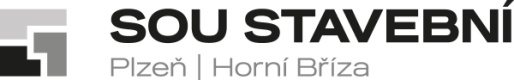 _Střední odborné učiliště stavební, Plzeň, Borská 55Střední odborné učiliště stavební, Plzeň, Borská 55Střední odborné učiliště stavební, Plzeň, Borská 55Borská 2718/55, Jižní Předměstí, 301 00 PlzeňBorská 2718/55, Jižní Předměstí, 301 00 PlzeňBorská 2718/55, Jižní Předměstí, 301 00 Plzeňtel.: 373 730 030, datová schránka: 7s8gxd7tel.: 373 730 030, datová schránka: 7s8gxd7STAVCOVER s.r.o.e-mail: sou@souplzen.cze-mail: sou@souplzen.czLetkovská 39https://www.souplzen.cz/https://www.souplzen.cz/330 01 KyšiceVÁŠ DOPIS ZN.:ZE DNE:NAŠE ZN.:SOUSPL/2416/23SOUSPL/2416/23VYŘIZUJE:Ing. SoutnerIng. SoutnerTEL.:373 730 035373 730 035DAT. SCHR.:7s8gxd77s8gxd7E-MAIL:sou@souplzen.czsou@souplzen.czDATUM:20.9.202320.9.2023Objednávka č. 60/2023Na základě Vaší nabídky č. 23013 ze dne 11.9.2023 u Vás objednáváme opravu střechy na Borské 55, Plzeň..Cena bez DPH            160 775 KčCelková cena s DPH:  194 537,75 KčBližší informace Ing. Luboš Soutner, tel. č. 606 822 358 Fakturační adresa: 	SOU stavebníBorská 55301 00 PlzeňIČO: 004 97 061, jsme plátci DPHŽádáme o písemné potvrzení objednávkyStřední odborné učiliště stavební,Plzeň, Borská 55